ИНДИВИДУАЛЬНЫЙ ОБРАЗОВАТЕЛЬНЫЙ МАРШРУТ ученика(цы) 9 «А» класса до 22 мая 2020г.Подпись кл.руководителя __________________(Саблина А.С.)Подпись родителей _______________(_________________________________)Справочные материалыМатематикаВариант 1. Вариант 2ВАРИАНТ 1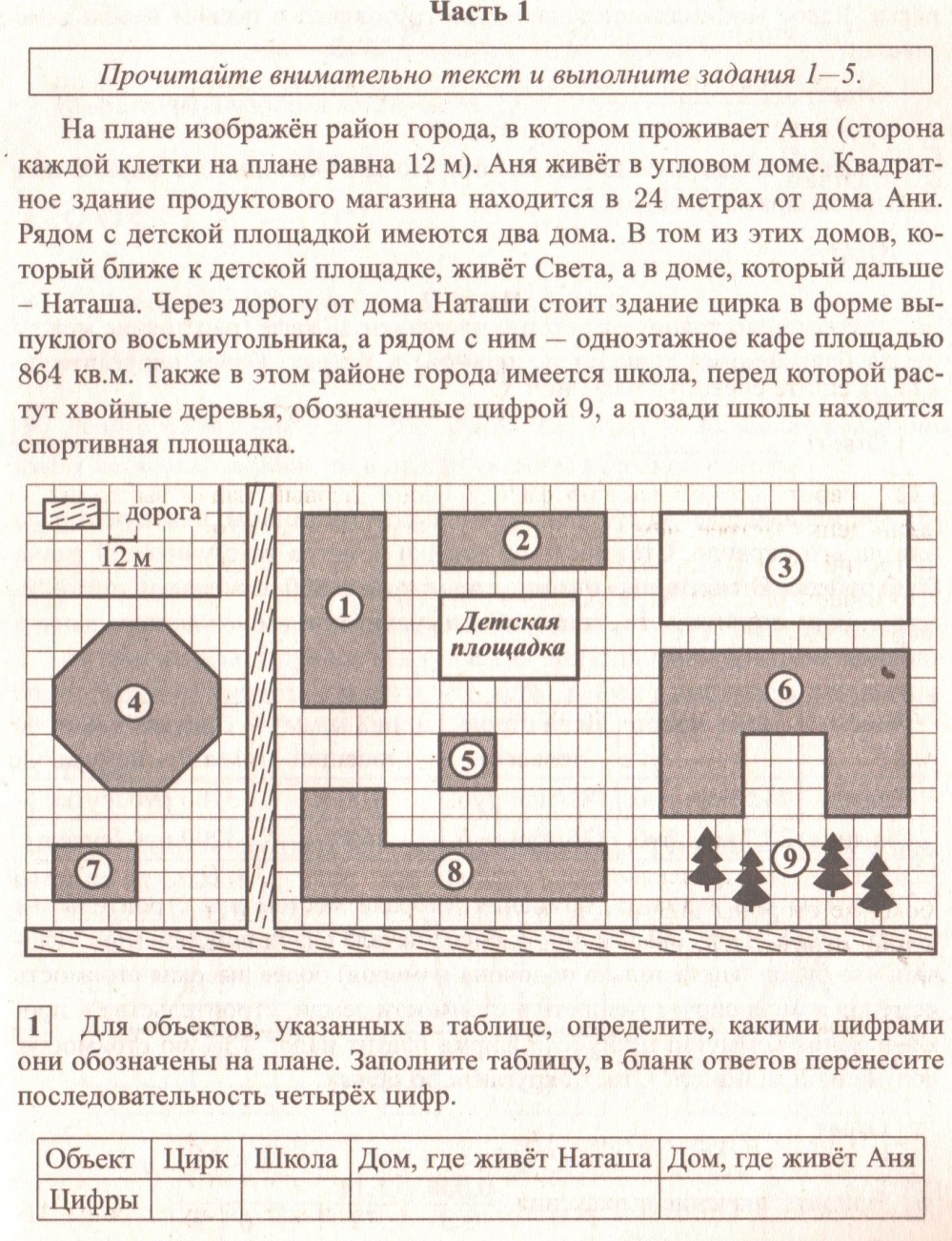 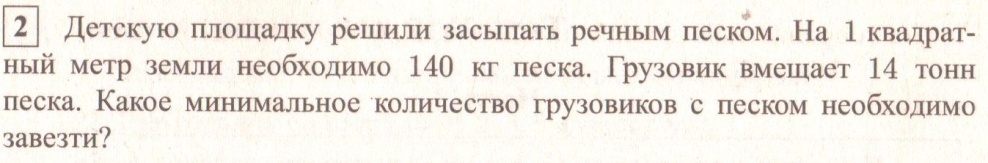 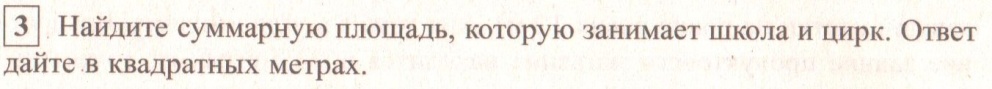 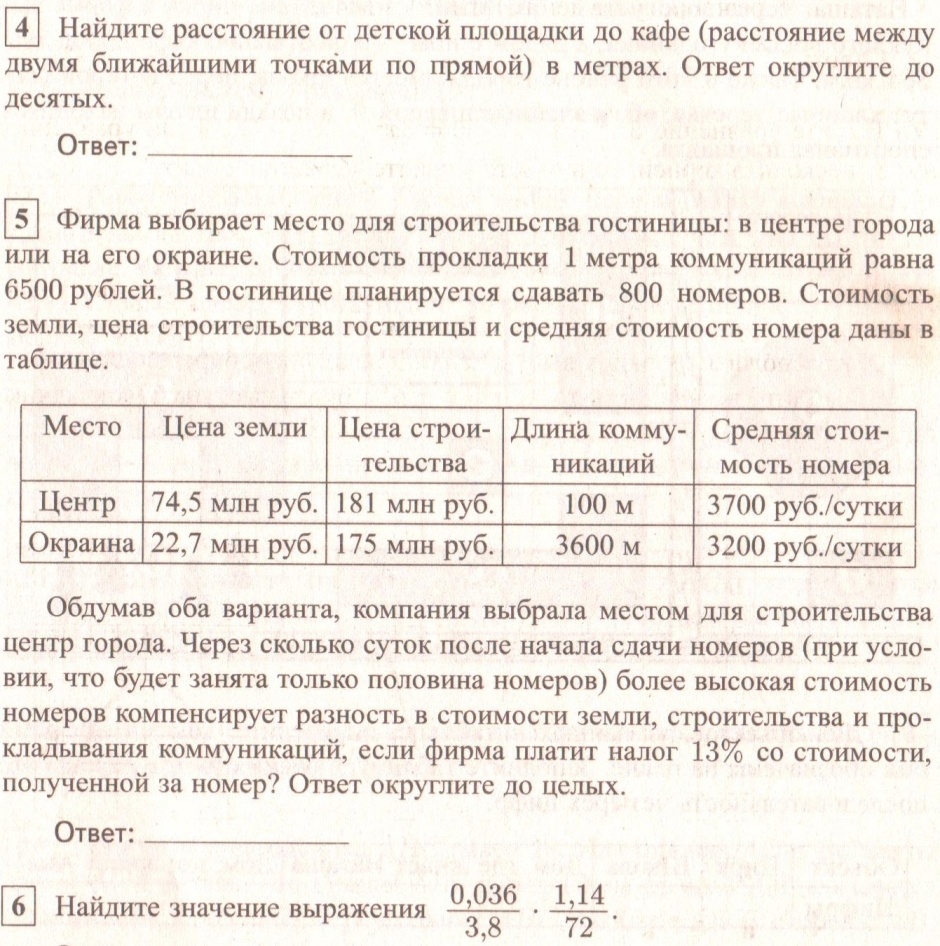 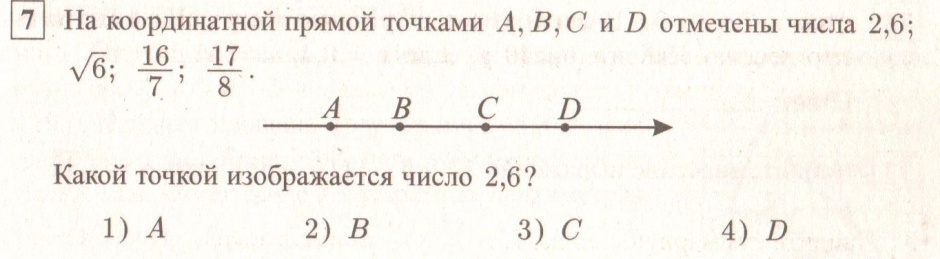 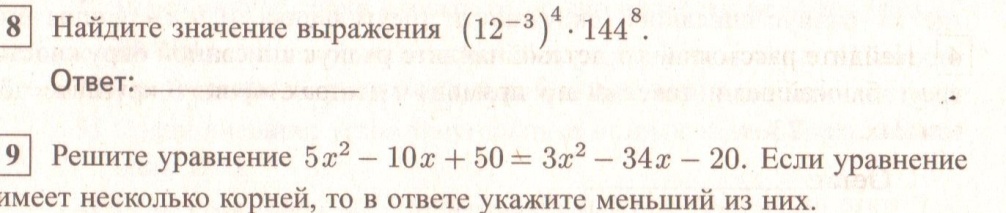 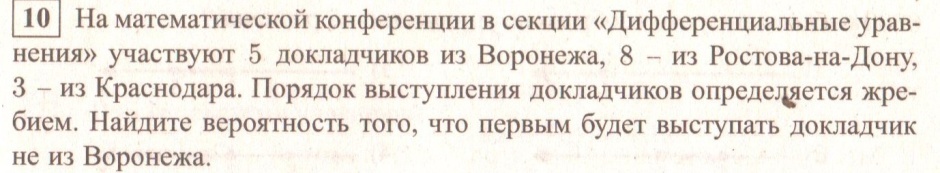 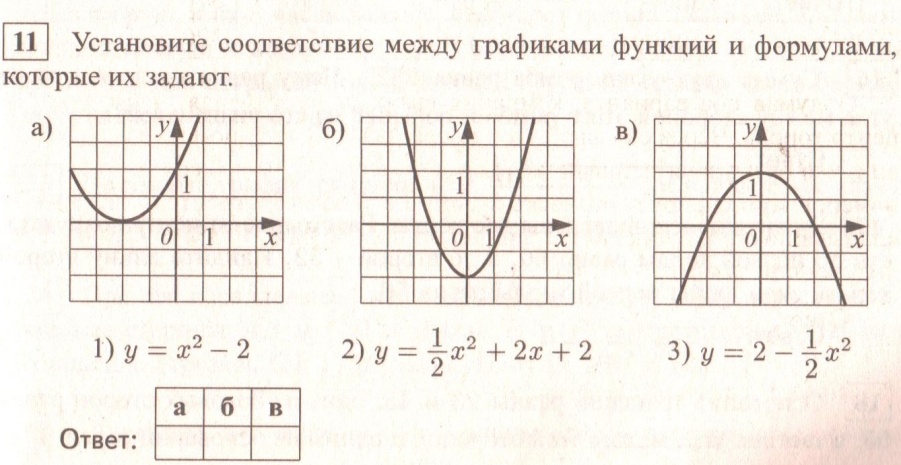 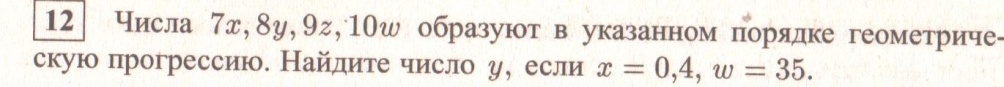 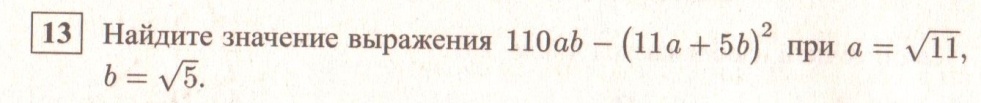 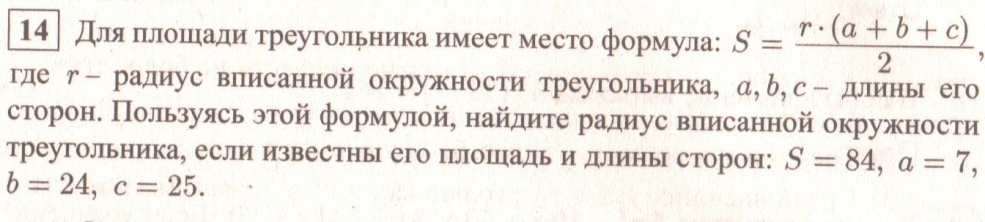 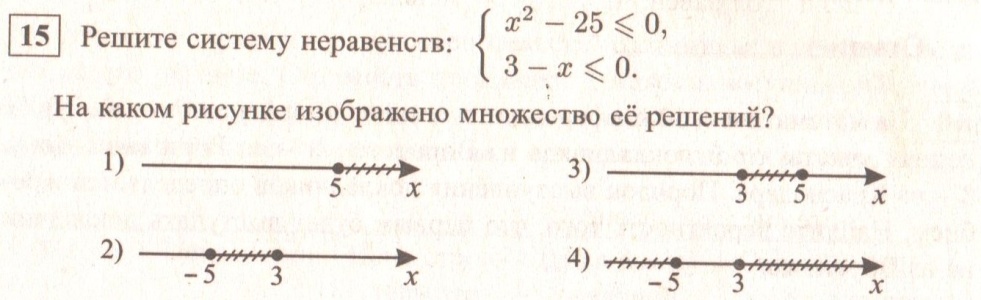 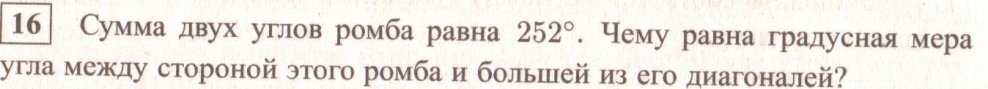 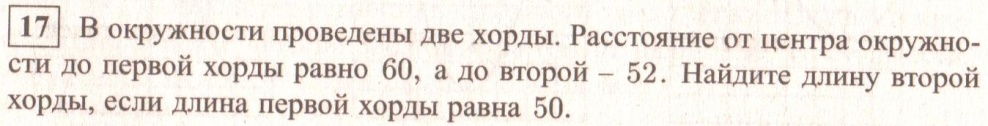 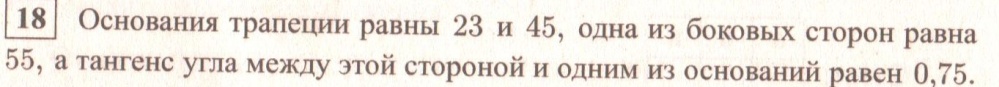 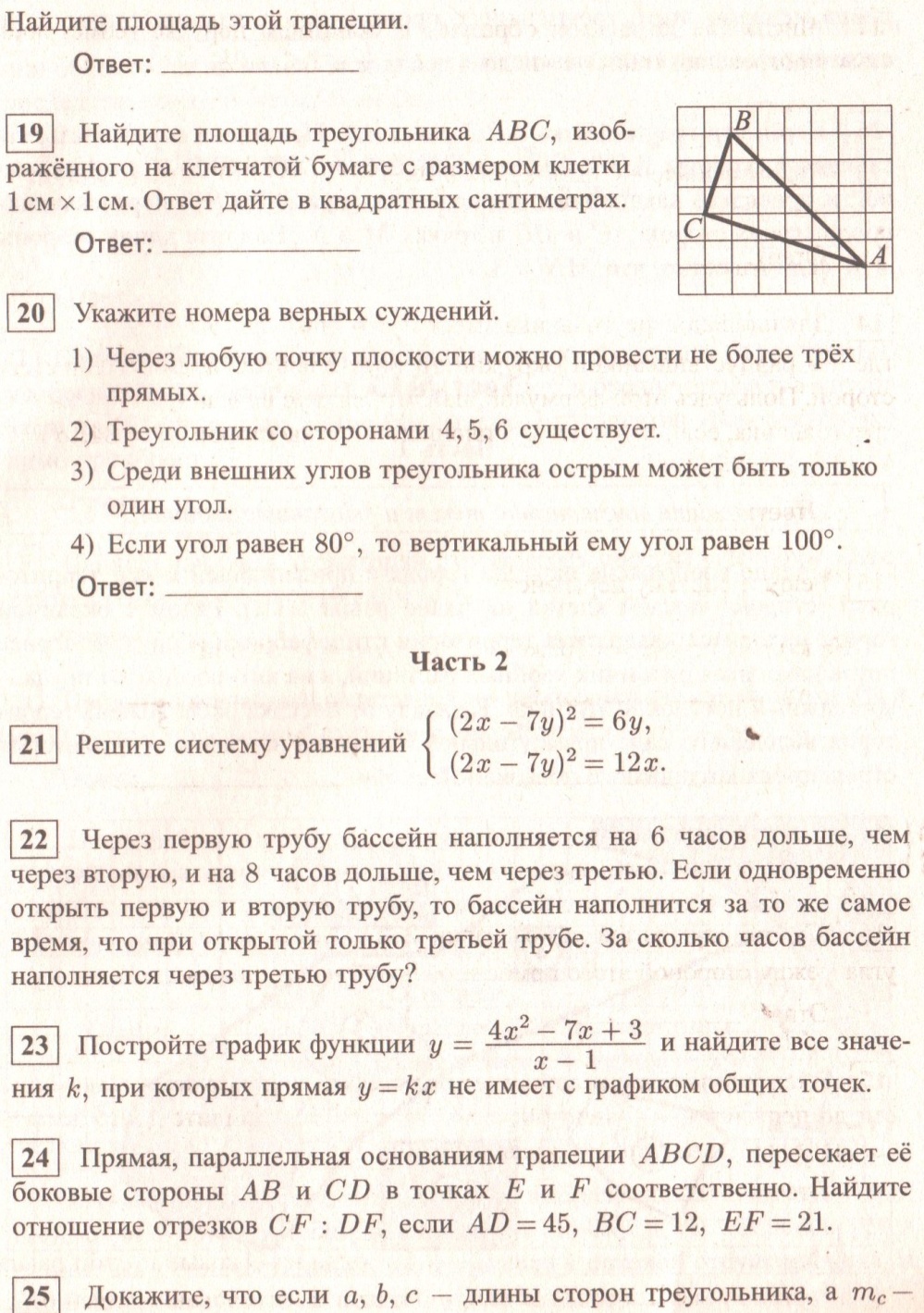 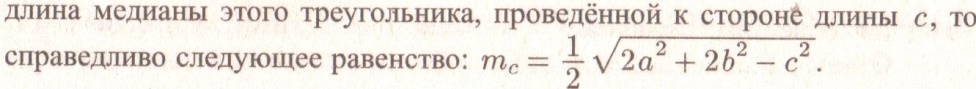 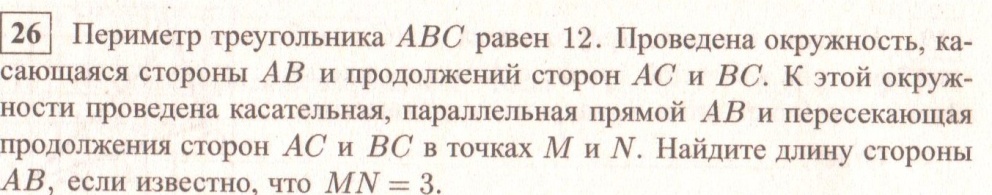 ВАРИАНТ  2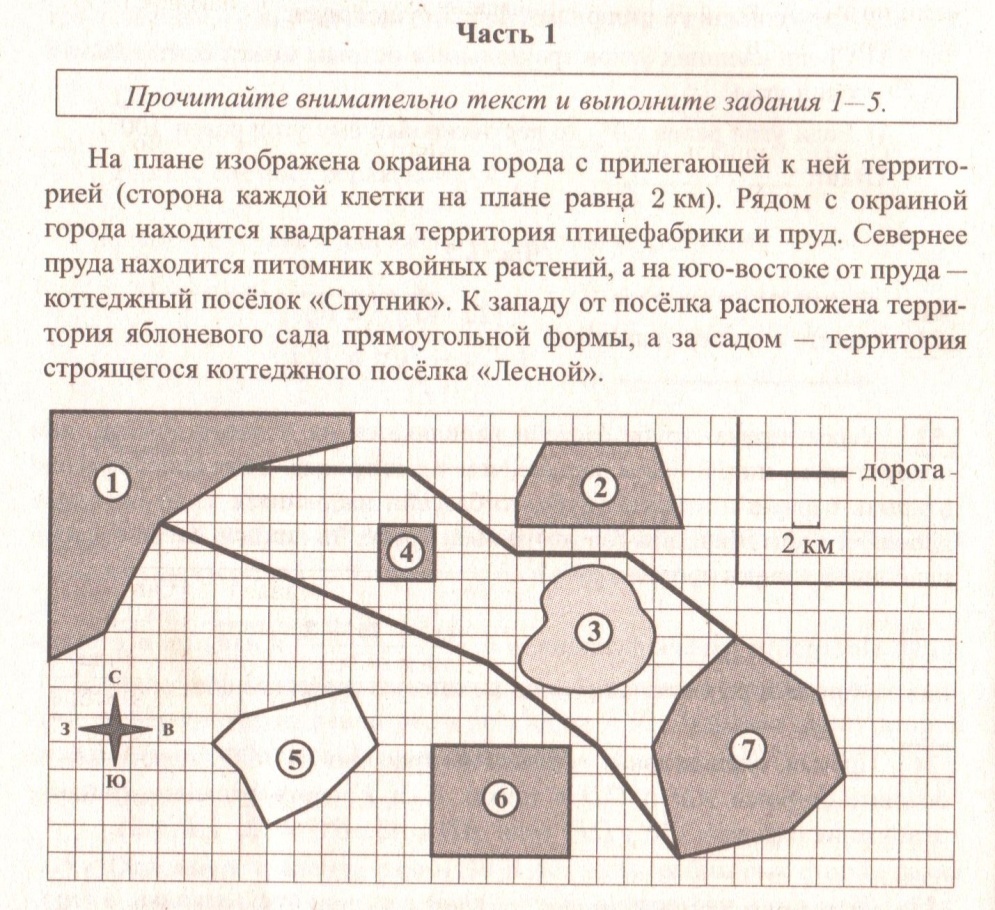 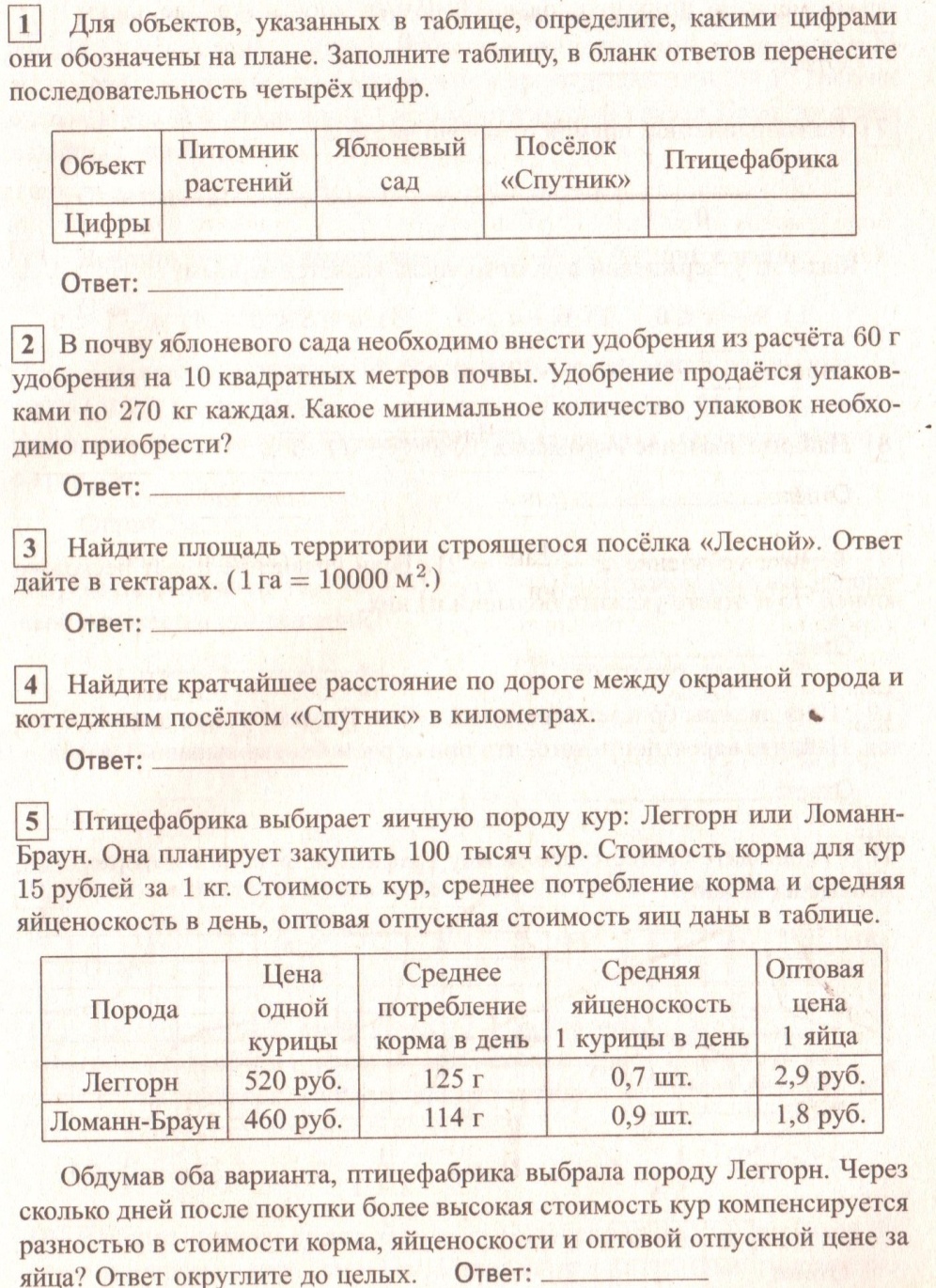 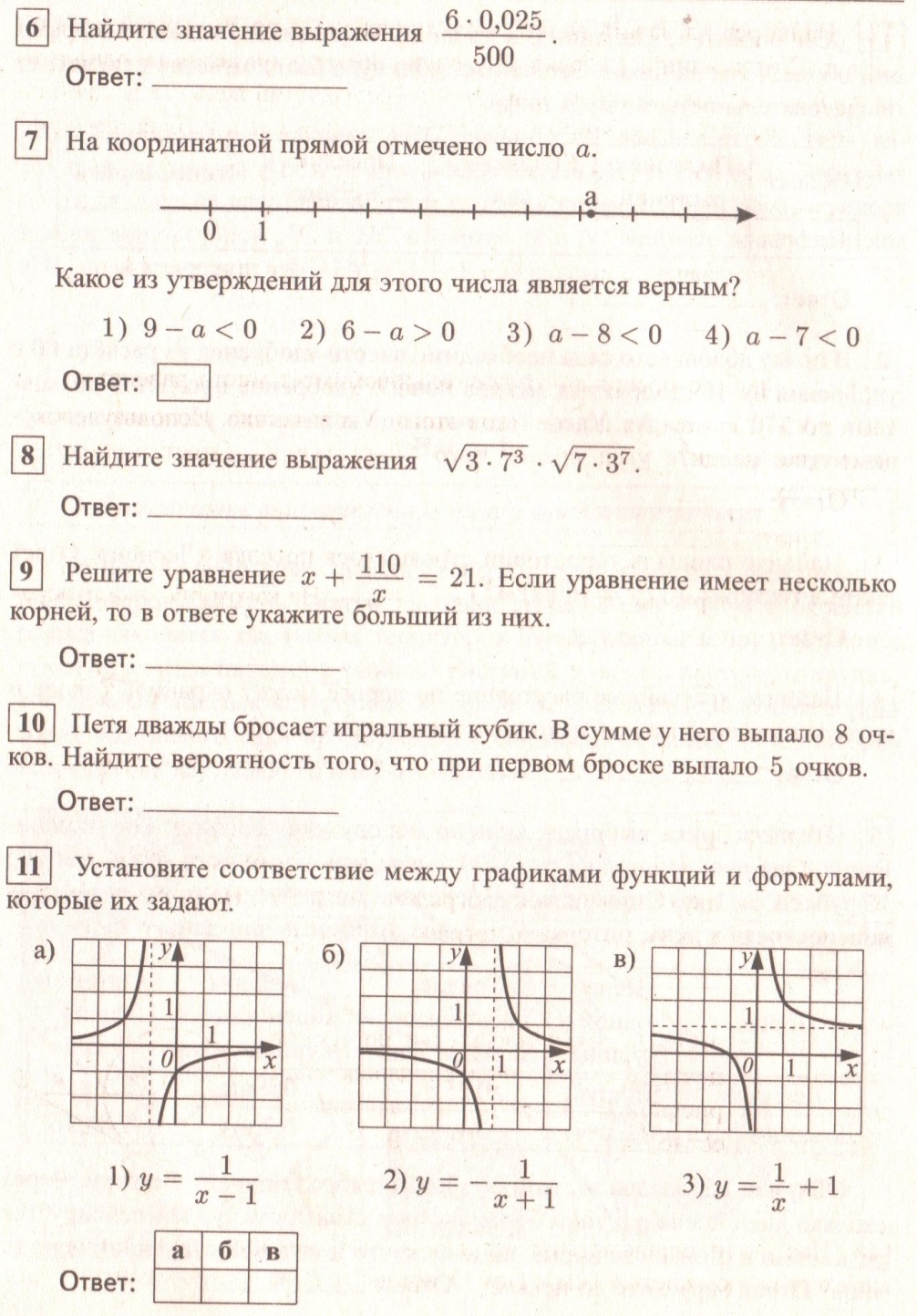 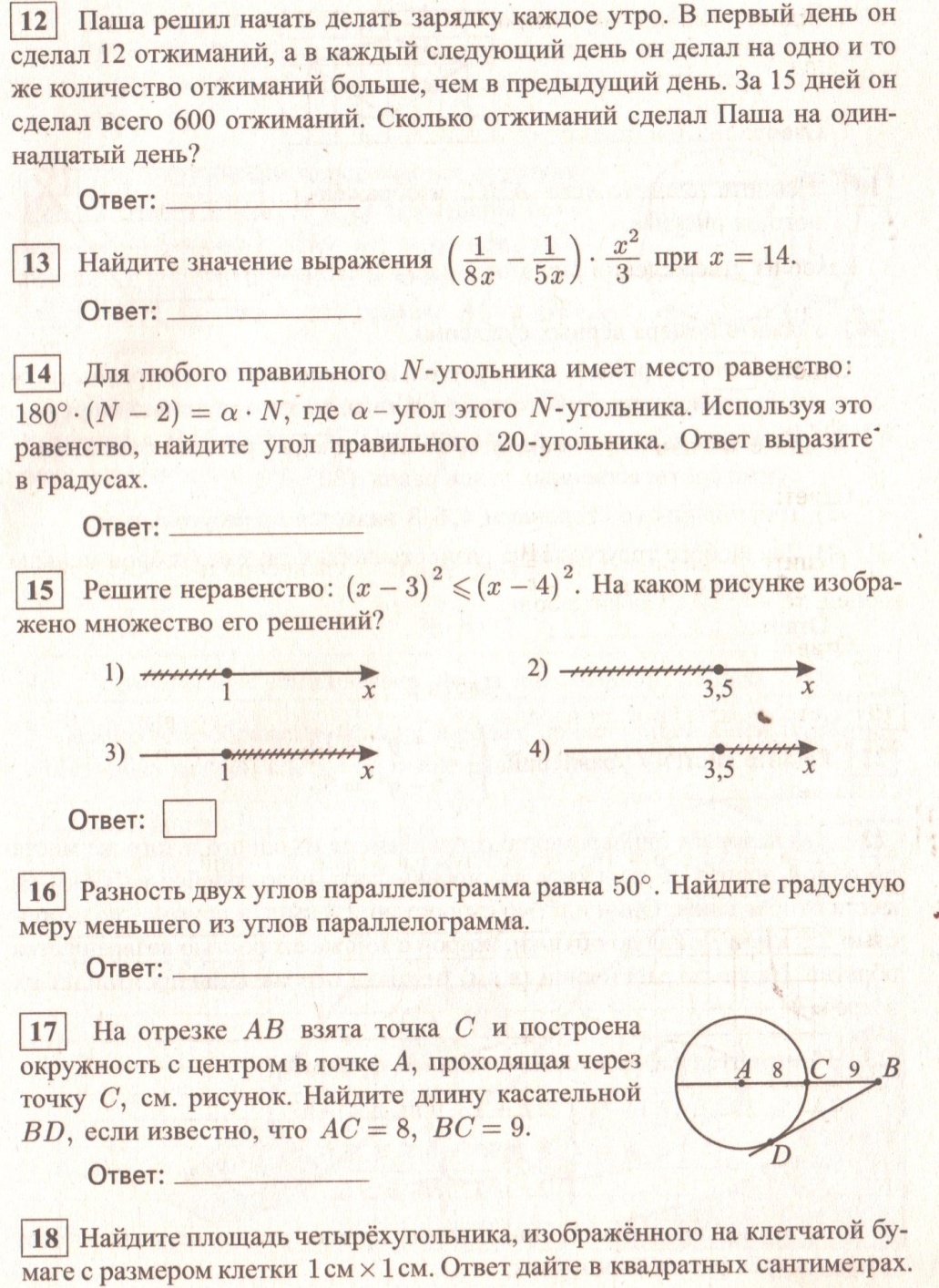 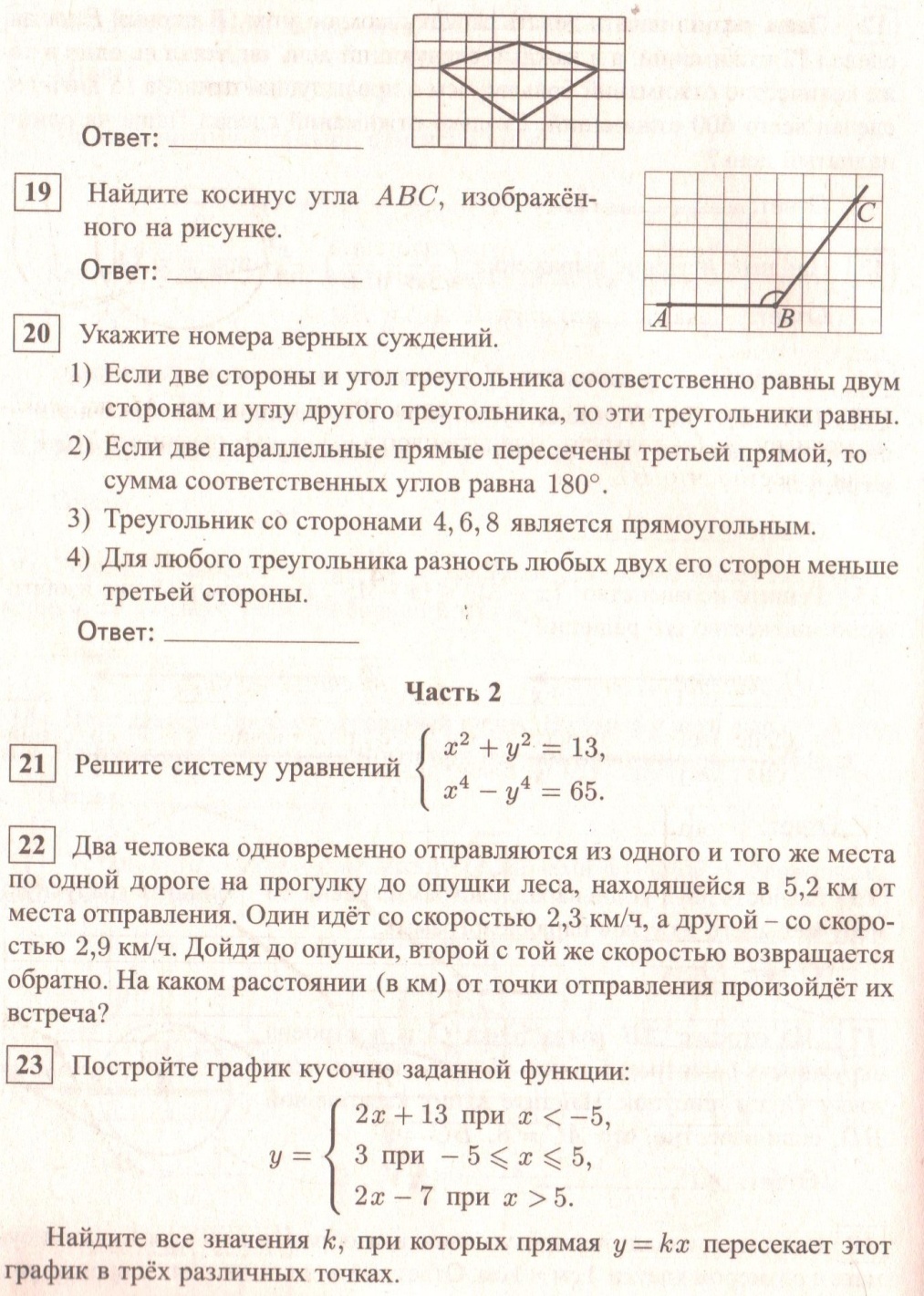 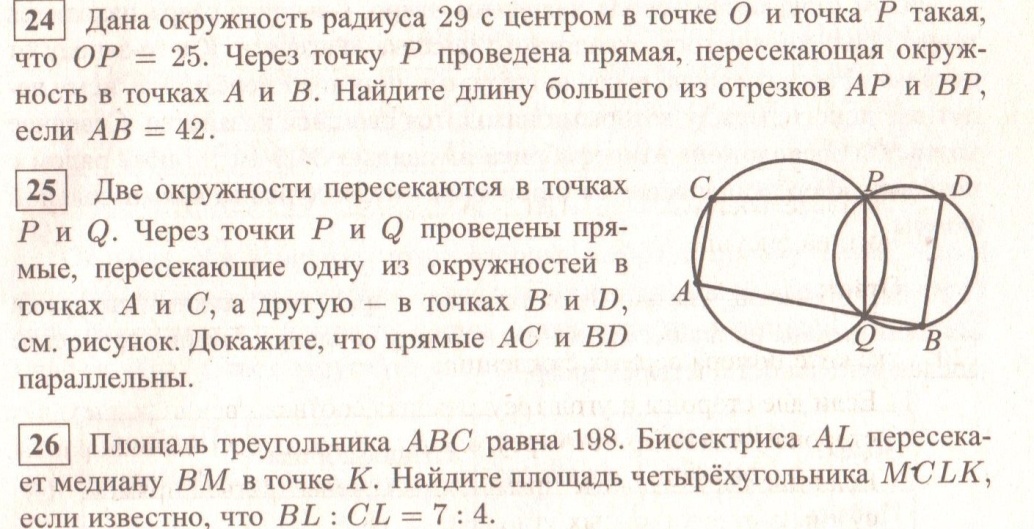 №ПредметЗадание 1.Русский языкВариант 26, 27 из нашего сборника ОГЭ под ред.Цыбулько И.П. (прорешать с задания 2-8)2.Литература «Наслаждаемся поэзией»: ознакомиться с разделами, посвящёнными творчеству М.И.Цветаевой (стр.119-128), А.А.Ахматовой (стр.130-144), Н.А.Заболоцкого (стр.148-164). 3.Родной яз.Вариант 28  из нашего сборника ОГЭ под ред.Цыбулько И.П. (прорешать с задания 2-8)4.Родная лит.ПОВТОРЕНИЕ: то же задание (таблица «МОИ АРГУМЕНТЫ»).5.Английский языкБелова Л.В.:   Повторение неправильных и фразовых глаголов.5.Английский языкАрутюнян А.Г.: стр. 106-109 – читать тексты.6.Математика ПОВТОРЕНИЕ: вариант 1, вариант 2 (файлы после таблицы).7.ХимияПОВТОРЕНИЕ: то же самое (Контрольная работа № 11) ** присылать долги, если кто-то не отправил вовремя.8.ФизикаПодготовить реферат про любого учёного.9.БиологияПОВТОРЕНИЕ: то же самоеТема: Биосфера и человек.Изучить п.55-56 в учебнике.В тетради сформулировать принципы рационального природопользования.Посмотреть видеоуроки в личном кабинете infourok.ru10.ИнформатикаПОВТОРЕНИЕ: создать презентацию по теме «История развития вычислительной техники», описать кратко все этапы. Презентация не менее 11 слайдов (Первый слайд ФИ и класс). Оценивается оформление и содержание.11.История§ 36 изучить, ответить устно на вопросы  после параграфа.12.ОбществоТема: Уголовно-правовые отношения (§  изучить, ответить устно на вопросы  после параграфа).13.География§ 44,45 ознакомительное чтение.14.ОБЖПрочитать  §12.1, §12.2 (устно)15.Физ-раПОВТОРЕНИЕ: Общеразвивающие упражнения с предметами и без предметов (по ссылкам которые давались ранее). Фотоотчет пересылать не нужно.